Second Officer Training: Division A, G & M Date: Sun., January 25th, 2015Time: 13:00~17:00Admission Fee: 50 NTD/ personVenue: Meeting Room A &B, Neihu Technology Industry Service Building (內湖科技產業服務大樓會議室A、B)Address: 2F, No.12, Zhouzi St., Neihu Dist., Taipei (台北市內湖區洲子街12號2樓)TransportationBUS【A】捷運港墘站(內湖高工)：21、28、222、247、267、286、 287、620、677、681、藍7、藍26、紅2、棕16 【B】港墘派出所站(港墘路)：0東、21、222、551、646、652、紅3、棕16、藍26、藍7【C】臺北花市(港墘路)：0東、21、222、551、646、652、紅3、棕16【D】臺北花市(瑞光路)：21、552、645、902、紅3、紅31、藍27、1573；內科通勤專車：2、3、7、8、10、11、12、13、15、16、17、20、捷運圓山站METRO捷運文湖線港墘站2號出口Exit no.2, Gangqian Station, MRT Wenhu Line (Brown Line)MAP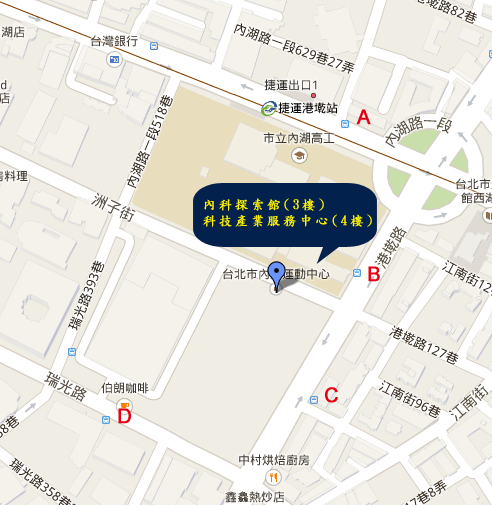 AgendaAgendaAgendaTimeActivityAssignment Taker12:30RegistrationReceptionists13:00Opening RemarksMichelle Fan, Div. A Governor13:05From Curious Guest to Interested Member to Dedicated Toastmaster (30 mins)Helen Chen, Div. G Governor13:35Fine Tuning Meetings & Speeches (30 min)Mark Blank, Division M Governor14:05Sharing of best practices and features of clubs, and propose solutions to questions raised on the registration form (TBD) (15 mins)Tim Huang, G1 Governor14:20Intermission (15 mins)14:35Internet Resources: World HQ website, District 67 website, and useful online tools (30 mins)Tim Hsieh, A2 Governor15:05District 67 Subsidy and Incentive Program (10 min)Teresa Chang, Lieutenant Governor of Marketing15:15DCP Review** (10 min)Michelle Fan, Div. A Governor15:25Group Discussion (25 mins)Group leaders15:50Result Sharing I (5 mins)Michelle Fan, Div. A Governor15:55 Club Action Plan (20 mins)16:15Result Sharing II (5 mins)Michelle Fan, Div. A Governor16:20Q & A (30 mins)District Governor, District LGM, & District LGET16:50Appreciation (5 mins)16:55Training adjourn